ΠΑΠΑΔΑΚΗΣ Β. ΠΑΝΑΓΙΩΤΗΣΠΤΥΧΙΟΥΧΟΣ ΛΟΓΙΣΤΗΣ Τ.Ε.ΠΙΣΤΟΠΟΙΗΜΕΝΟΣ ΕΚΠΑΙΔΕΥΤΗΣ ΕΝΗΛΙΚΩΝ ΚΩΔ.ΠΙΣΤΟΠ.ΕΟΠΠΕΠ: ΕΒ 2711ΟΕΝΟΤΗΤΗΤΑ 12.ΚΑΤΑΧΩΡΗΣΗ ΛΟΓΙΣΤΙΚΩΝ ΓΕΓΟΝΟΤΩΝ ΤΗΣ Α.Ε. ΕΤΑΙΡΕΙΑΣ ΜΕ ΕΝΗΜΕΡΩΣΗ ΕΓΓΡΑΦΩΝ ΣΤΟ ΗΜΕΡΟΛΟΓΙΟ-ΕΝΗΜΕΡΩΣΗ ΑΝΑΛΥΤΙΚΩΝ ΚΑΘΟΛΙΚΩΝ-ΓΕΝΙΚΗ ΕΚΜΕΤΑΛΛΕΥΣΗΗ εταιρία ΠΟΛΥΧΡΟΝΙΟΥ ΕΠΕ με αντικείμενο εργασιών εμπορία ειδών διατροφής κατά τον μήνα Ιανουάριο πραγματοποιεί τις παρακάτω συναλλαγές:2/01/22 Αγοράζει εμπορεύματα από τον ΚΩΝΣΤΑΝΤΙΝΟΥ Ο.Ε. καθαρής αξίας 1.252,63 με ΦΠΑ 13% και εμπορεύματα καθαρής αξίας 1.984,72 με ΦΠΑ 24% με το ΤΠΔΑ Νο 147.Για την εξόφληση του ΤΠΔΑ Νο 147 εκδίδει δίμηνη επιταγή EUROBANK  Π.Π.Ε.Νο 98.4/01/22 Πουλάει στον ΠΑΝΑΓΙΩΤΑΚΗΣ ΑΒΕΕ εμπορεύματα καθαρής αξίας 2.184.88 με ΦΠΑ 13% και εμπορεύματα καθαρής αξίας 2.643 με ΦΠΑ 24% με το ΤΠΔΑ Νο 122 και εισπράττει μετρητοίς Α.Ε.Νο 205.6/01/22 Πληρώνει για ενοίκιο καταστήματος για τον μήνα Δεκέμβριο 1.110€ και για χαρτόσημο ενοικίου 3,6% (επί του ενοικίου) Ε.Π.Νο 302.8/01/22 Πουλάει στον ΑΝΑΣΤΑΣΙΟΥ Ε.Ε εμπορεύματα καθαρής αξίας 2.256,12 με ΦΠΑ 13% και εμπορεύματα καθαρής αξίας 3.947,70 με ΦΠΑ 24% με το ΤΠΔΑ Νο 123 και εισπράττει με επιταγή ΕΘΝΙΚΗΣ λήξης 31/12 Π.Π.Ε.Νο 105. 10/01/22 Πληρώνει για τηλεφωνικά στον ΟΤΕ 284€ με ΦΠΑ 24% Ε.Π.Νο 303.12/01/22 Αγοράζει από τον ΚΥΒΟ υλικά γραφείου καθαρής αξίας 175€ με ΦΠΑ 24% με το ΤΠΔΑ Νο 546 και εξοφλεί μετρητοίς Ε.Π.Νο 304.14/01/22 Πληρώνει για έξοδα φωτισμού 185€ με ΦΠΑ 6% και για δημοτικούς φόρους-τέλη 76,33€ στην ΔΕΗ Ε.Π.Νο 305.19/01/22 Μετά τον υπολογισμό της μισθοδοσίας των δύο υπαλλήλων που απασχολεί για τον μήνα Δεκέμβριο προέκυψαν τα εξής: Να κάνετε την εγγραφή μισθοδοσίας.Ζητείται:1.Να ενημερωθεί το ημερολόγιο. 2.Να ενημερωθεί το Αναλυτικό Καθολικό. 3.Να συνταχθεί ο λογαριασμός Γενική Εκμετάλλευση 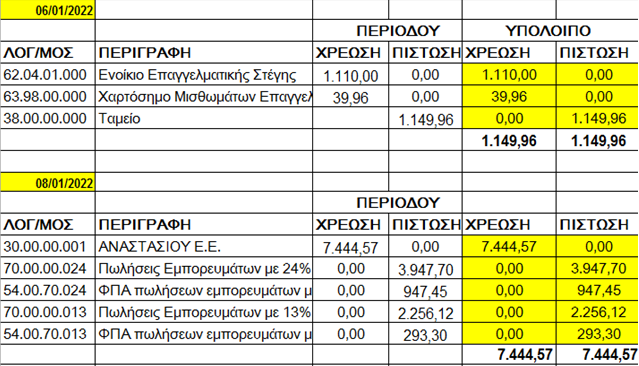 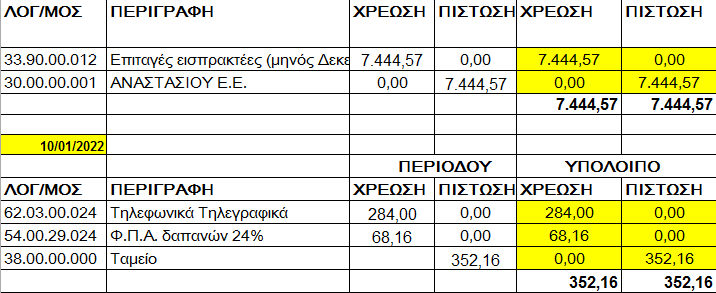 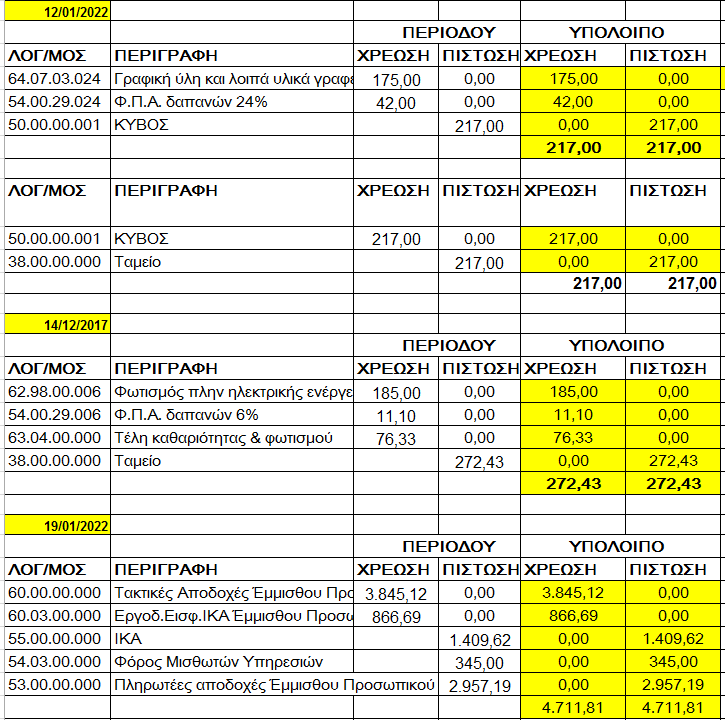 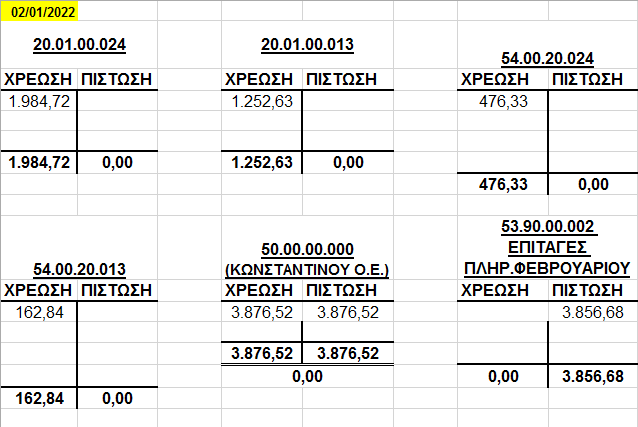 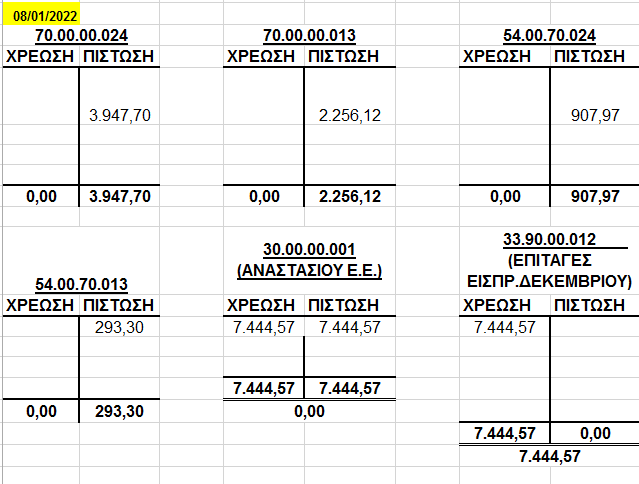 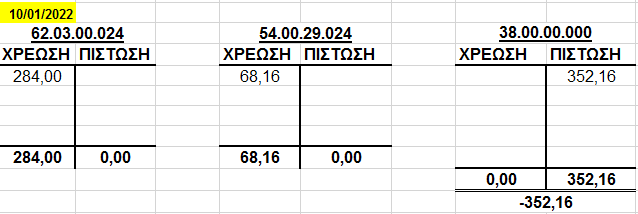 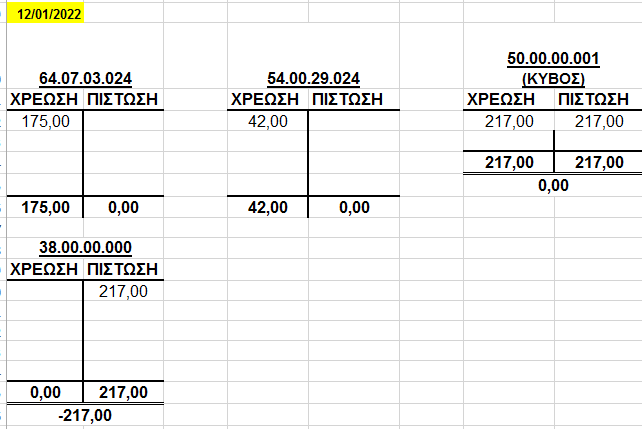 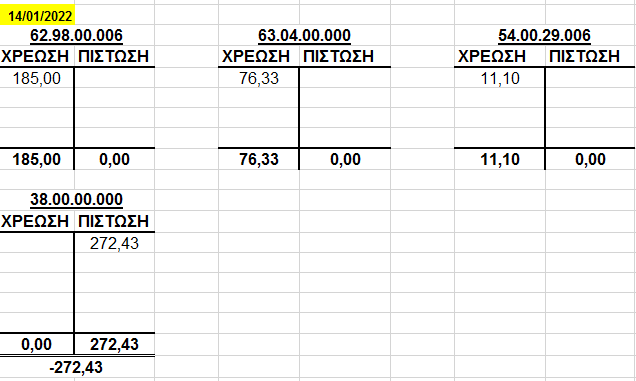 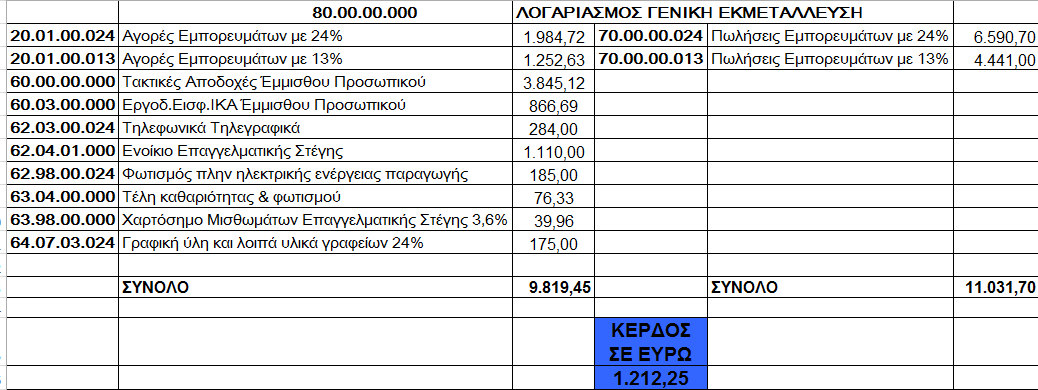 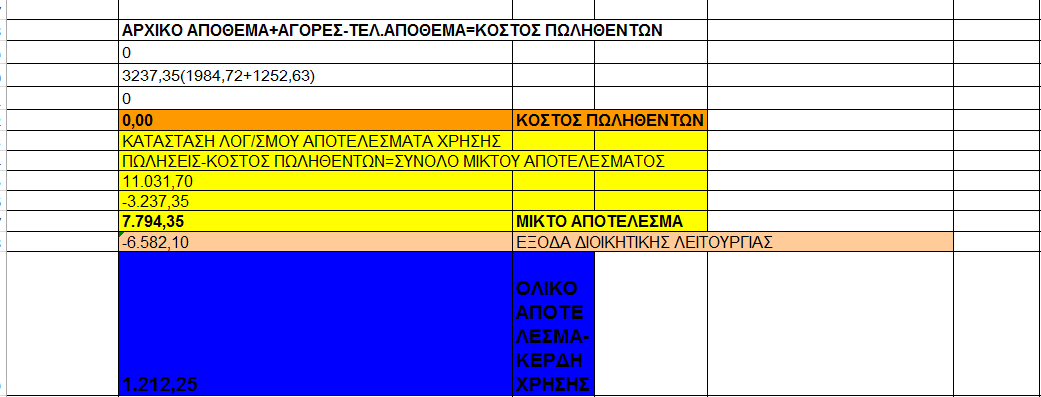 Στις 02/01 δημιουργήσαμε ατομική επιχείρηση και καταβάλαμε στο ταμείο της το κεφάλαιο 100.000 €.Στις 02/01 αγοράσαμε έπιπλα γραφείου καθαρής αξίας 1.000 € πλέον ΦΠΑ 24%  από τον προμηθευτή SATΟ ΑΕ. με πίστωση ως Τιμ.- Δ.Α. 123.Στις 03/01 αγοράσαμε από τον προμηθευτή Μιλάνο Κ. εμπορεύματα αξίας 5.000 € πλέον ΦΠΑ 24%  με πίστωση ως Τιμ. ΔΑ 585. Στις 03/01 αγοράσαμε από τον προμηθευτή Σαμιώτη Λ. εμπορεύματα αξίας 1.000 € πλέον ΦΠΑ  13% με πίστωση ως Τιμ. ΔΑ 502. Στις 04/01 αγοράσαμε από τον προμηθευτή Κ. Μιλάνο Πρώτες Υλες αξίας 1.000 € πλέον ΦΠΑ 24% με μετρητά ως Τιμ. ΔΑ 158.Πρώτη εγγραφήF 10 για αποδοχή και δεύτερη εγγραφήΣτις 05/01 επιστρέψαμε στον προμηθευτή Κ.Μιλάνο εμπορεύματα αξίας 200 € και εκείνος εξέδωσε Πιστωτικό Τιμολόγιο Νο 15 πλέον ΦΠΑ 24% Πρώτος τρόποςΔεύτερος τρόποςΣτις 05/01 πουλήσαμε στον πελάτη Α.Ανδρέου εμπορεύματα αξίας 2.000 € πλέον ΦΠΑ 24%  ως Τιμ. ΔΑ Νο 001 με πίστωση.Στις 05/01 πουλήσαμε στον πελάτη Βασιλειάδη Β. εμπορεύματα αξίας 1.000 € πλέον ΦΠΑ 13% ως Τιμ. ΔΑ 002 με πίστωση.Στις 06/01 πουλήσαμε στον πελάτη Γεωργίου Γ. εμπορεύματα αξίας 300 € πλέον ΦΠΑ 24% με μετρητά ως Τιμ. ΔΑ 003.Πρώτη εγγραφήF 10 για αποδοχή και δεύτερη εγγραφή.Στις 06/01 ο πελάτης Α.Ανδρέου επιστρέφει εμπορεύματα αξίας 100 € και εμείς εκδίδουμε Πιστωτικό Τιμολόγιο Νο 001 με ΦΠΑ 24%.Πρώτος τρόποςΔεύτερος τρόποςΣτις 07/01 πουλήσαμε στον πελάτη Δημητρίου Δ. προϊόντα αξίας 600 € πλέον ΦΠΑ 19% (114) ως Τιμ. ΔΑ Νο 004 με πίστωση.Σρις 08/01 ο πελάτης Ανδρέου έναντι λογαριασμού του, μας έδωσε μετρητά 800 € ως Απόδ. Νο 001.Στις 08/01 ο ίδιος πελάτης με πινάκιο Νο 001 μας έδωσε συν/κές ονομαστικής αξίας 500 € έναντι λογαριασμού του. Στις 10/01 καταθέσαμε στην Εθνική Τράπεζα και στον λογαριασμό όψεως 470421-83 με Απόδειξη Νο 20  € 8.000.Στις 10/01 ο πελάτης Βασιλειάδης Β. μας έδωσε μεταχρονολογημένη επιταγή (28/02) της Εμπορικής Τράπεζας αξίας 830 € ως πινάκιο Νο 001.Στις 10/01 με πινάκιο Νο 002 εκδώσαμε στον προμηθευτή SATO AE γραμμάτια ονομαστικής αξίας 890 € έναντι λογαροασμού.Στις 10/01 με πινάκιο Νο 003 δώσαμε στον προμηθευτή Σαμιώτη Α. μεταχρονολογημένη επιταγή (15/03) της Εθνικής ονομαστικής αξίας 730 € έναντι λογαριασμού.Στις 10/01 με πινάκιο Νο 003 εκδώσαμε στον προμηθευτή Σαμιώτη Α. μεταχρονολογημένη επιταγή (15/03) της Εθνικής ονομαστικής αξίας 730 € έναντι λογαριασμού.Στις 11/01 με πινάκιο Νο 004 εδώσαμε στον προμηθευτή Μιλάνο επιταγή ημέρας από τον λογαριασμό της Εθνικής 1.000 €.Στις 11/01 με πινάκιο Νο 005 ο πελάτης Δημητρίου Δ. μας έδωσε μεταχρονολογημένη επιταγή (20/02) της τράπεζας Πειραιώς ονομαστικής αξίας 500 € έναντι λογαριασμού. Στίς 12/01  με πινάκιο Νο 006 μεταβιβάσαμε την παραπάνω επιταγή 500 € στον προμηθευτή Κ.Μιλάνο έναντι λογαριασμού.Στις 15/01 με απόδειξη Νο 020 κάναμε ανάληψη 1.000 € από τον λογαριασμό όψεως της Εθνικής.Στις 15/01 με απόδειξη Νο 021 πήραμε βραχυπρόθεσμο δάνειο από την Εθνική Τράπεζα και τον λογαριασμό 225913-13 ύψους 5.000 €.Στις 15/01 με απόδειξη Νο 022 πληρώσαμε τόκους του παραπάνω δανείου 135 €.Στις 20/01 καταβάλαμε στον δικηγόρο Ι.Ιωάννου αμοιβή 800 € και του παρακρατήσαμε φόρο 20% (160) ως Α.Π.Υ. 136.ΑΣ ΤΟ ΔΟΥΜΕ ΚΑΙ ΜΕ ΑΝΤΙΣΤΟΘΧΕΙΑ ΛΟΓΑΡΙΑΣΜΩΝ Ε.Λ.Π.Στις 20/01 με απόδειξη Νο 353 πληρώσαμε το ενοίκιο της επιχείρησής μας 1.000 € πλέον χαρτόσημο 36 €.Στις 25/01 με απόδειξη Νο 030 πληρώσαμε τον Ο.Τ.Ε. με καθαρή αξία 200 € πλέον ΦΠΑ 38 €.Στις 25/01 πληρώσαμε την Δ.Ε.Η. με αξία κατανάλωσης 300 € πλέον Φ.Π.Α. 18 € και λοιπά έξοδα λογαριασμού 53 €.Στίς 30/01 με Τιμ. ΔΑ 1353 βάλαμε καύσιμα σε Ε.Ι.Χ. αξία 200 € πλέον Φ.Π.Α. 38 € με μετρητά.Στις 30/01 αγοράσαμε με Τιμ –Δ.Α. Νο 4585 γραφική ύλη αξίας 100 € πλέον ΦΠΑ 24% με μετρητά.Στις 30/01 πληρώσαμε για έξοδα φιλοξενίας πελατών μας στην ταβέρνα ο Φάρος 200 € πλέον Φ,Π,Α, 38 € Τιμολόγιο 458.Στις 30/01 δωρίσαμε 1.500 € σε κοινωφελές ίδρυμα.Στις 30/01 με Τιμολόγιο Νο 004 χρεώσαμε τον πελάτη Α.Ανδρέου με τόκους καθυστέρησης λογαριασμού 100 € πλέον Φ.Π.Α. 24€ .Στις 31/01 με Απόδειξη Νο 030 εισπράξαμε ενοίκιο χώρου που μισθώσαμε αξίας 500 € και χαρτόσημο 18 €.Στις 31/01 πραγματοποιήθηκε η μισθοδοσία Ιανουαρίου ως κατωτέρω.Εγγραφή μισθοδοσίαςΕγγραφή εξόφλησηςΑκαθάριστες αποδοχέςΕισφορές εργαζόμενου-14,12%Φ.Μ.Υ.Πληρωτέεςαποδοχές Εισφορές εργοδότη-22,54%3.845,12542,933452.957,19866,69Εφαρμογή με εγγραφές στο ημερολόγιο Γενικής Λογιστικής. Κωδικός ΠαραστατικούΚωδικός ΠαραστατικούΚινήσεις ΤαμειακέςΚινήσεις ΤαμειακέςΚινήσεις ΤαμειακέςΚωδικόςΠεριγραφήΠεριγραφήΧρέωσηΠίστωση38.00.00.000ΤαμείοΤαμείο100.000,000,0040.07.00.000Κεφάλαιο επιχείρησηςΚεφάλαιο επιχείρησης0,00100.000,00Κωδικός ΠαραστατικούΚωδικός ΠαραστατικούΑγορές επί πιστώσειΑγορές επί πιστώσειΑγορές επί πιστώσειΚωδικόςΠεριγραφήΠεριγραφήΧρέωσηΠίστωση50.00.00.001SATΟ AESATΟ AE0.001.240.0014.00.00.024Επιπλα γραφείου 24%Επιπλα γραφείου 24%1.000,000,0054.00.28.024ΦΠΑ αγορών παγίων 24%ΦΠΑ αγορών παγίων 24%240,000,00Κωδικός ΠαραστατικούΚωδικός ΠαραστατικούΑγορές επί πιστώσειΑγορές επί πιστώσειΑγορές επί πιστώσειΚωδικόςΠεριγραφήΠεριγραφήΧρέωσηΠίστωση50.00.00.002Μιλάνος Κ.Μιλάνος Κ.0,006.200,0020.01.00.024Αγορές εμπορευμάτων`με ΦΠΑ 24%Αγορές εμπορευμάτων`με ΦΠΑ 24%5.000,000,0054.00.20.024ΦΠΑ αγορών εμπορευμάτων 24%ΦΠΑ αγορών εμπορευμάτων 24%1.200,000,00Κωδικός ΠαραστατικούΚωδικός ΠαραστατικούΑγορές επί πιστώσειΑγορές επί πιστώσειΑγορές επί πιστώσειΚωδικόςΠεριγραφήΠεριγραφήΧρέωσηΠίστωση50.00.00.003Σαμιώτης Λ.Σαμιώτης Λ.0,001.130,0020.01.00.013Αγορές εμπορευμάτων`με ΦΠΑ 13%Αγορές εμπορευμάτων`με ΦΠΑ 13%1.000,000,0054.00.20.013ΦΠΑ αγορών εμπορευμάτων 13%ΦΠΑ αγορών εμπορευμάτων 13%130,000,00Κωδικός ΠαραστατικούΚωδικός ΠαραστατικούΑγορές τοις μετρητοίςΑγορές τοις μετρητοίςΑγορές τοις μετρητοίςΚωδικόςΠεριγραφήΠεριγραφήΧρέωσηΠίστωση50.00.00.002Μιλάνος Κ.Μιλάνος Κ.0,001.240,0024.01.00.024Αγορές πρώτων υλών`με ΦΠΑ 24%Αγορές πρώτων υλών`με ΦΠΑ 24%1.000,000,0054.00.24.024ΦΠΑ αγορών πρώτων υλών 24%ΦΠΑ αγορών πρώτων υλών 24%240,000,00Κωδικός ΠαραστατικούΚωδικός ΠαραστατικούΚινήσεις ΤαμειακέςΚινήσεις ΤαμειακέςΚινήσεις ΤαμειακέςΚωδικόςΠεριγραφήΠεριγραφήΧρέωσηΠίστωση38.00.00.000ΤαμείοΤαμείο0,001.240,0050.00.00.002Μιλάνος Κ.Μιλάνος Κ.1.240,000,00Κωδικός ΠαραστατικούΚωδικός ΠαραστατικούΑγορές επί πιστώσειΑγορές επί πιστώσειΑγορές επί πιστώσειΚωδικόςΠεριγραφήΠεριγραφήΧρέωσηΠίστωση50.00.00.002Μιλάνος Κ.Μιλάνος Κ.248,000,0020.95.00.024Επιστροφές αγορών εμπορευμάτων 24%Επιστροφές αγορών εμπορευμάτων 24%0,00200,0054.00.20.024ΦΠΑ αγορών εμπορευμάτων 24%ΦΠΑ αγορών εμπορευμάτων 24%0,0048,00Κωδικός ΠαραστατικούΚωδικός ΠαραστατικούΑγορές επί πιστώσειΑγορές επί πιστώσειΑγορές επί πιστώσειΚωδικόςΠεριγραφήΠεριγραφήΧρέωσηΠίστωση50.00.00.002Μιλάνος Κ.Μιλάνος Κ.0,00-248,0020.01.00.024Αγορές εμπορευμάτων 24%Αγορές εμπορευμάτων 24%-200,000,0054.00.20.024ΦΠΑ αγορών εμπορευμάτων 24%ΦΠΑ αγορών εμπορευμάτων 24%-48,000,00Κωδικός ΠαραστατικούΚωδικός ΠαραστατικούΠωλήσεις επί πιστώσειΠωλήσεις επί πιστώσειΠωλήσεις επί πιστώσειΚωδικόςΠεριγραφήΠεριγραφήΧρέωσηΠίστωση30.00.00.001Ανδρέου Α.Ανδρέου Α.2.480,000,0070.00.00.024Πωλήσεις εμπορευμ. εσωτερικού 24%Πωλήσεις εμπορευμ. εσωτερικού 24%0,002.000,0054.00.70.024ΦΠΑ πωλήσεων εμπορευμάτων 24%ΦΠΑ πωλήσεων εμπορευμάτων 24%0,00480,00Κωδικός ΠαραστατικούΚωδικός ΠαραστατικούΠωλήσεις επί πιστώσειΠωλήσεις επί πιστώσειΠωλήσεις επί πιστώσειΚωδικόςΠεριγραφήΠεριγραφήΧρέωσηΠίστωση30.00.00.002Βασιλειάδης Β.Βασιλειάδης Β.1.130,000,0070.00.00.013Πωλήσεις εμπορευμ. εσωτερικού 13%Πωλήσεις εμπορευμ. εσωτερικού 13%0,001.000,0054.00.70.013ΦΠΑ πωλήσεων εμπορευμάτων 13%ΦΠΑ πωλήσεων εμπορευμάτων 13%0,00130,00Κωδικός ΠαραστατικούΚωδικός ΠαραστατικούΠωλήσεις τοις μετρητοίςΠωλήσεις τοις μετρητοίςΠωλήσεις τοις μετρητοίςΚωδικόςΠεριγραφήΠεριγραφήΧρέωσηΠίστωση30.00.00.003Γεωργίου Γ.Γεωργίου Γ.372,000,0070.00.00.024Πωλήσεις εμπορευμ. εσωτερικού 24%Πωλήσεις εμπορευμ. εσωτερικού 24%0,00300,0054.00.70.024ΦΠΑ πωλήσεων εμπορευμάτων 24%ΦΠΑ πωλήσεων εμπορευμάτων 24%0,0072,00Κωδικός ΠαραστατικούΚωδικός ΠαραστατικούΚινήσεις ΤαμειακέςΚινήσεις ΤαμειακέςΚινήσεις ΤαμειακέςΚωδικόςΠεριγραφήΠεριγραφήΧρέωσηΠίστωση38.0000.000ΤαμείοΤαμείο372,000,0030.00.00.003Γεωργίου Γ.Γεωργίου Γ.0,00372,00Κωδικός ΠαραστατικούΚωδικός ΠαραστατικούΠωλήσεις επί πιστώσειΠωλήσεις επί πιστώσειΠωλήσεις επί πιστώσειΚωδικόςΠεριγραφήΠεριγραφήΧρέωσηΠίστωση30.00.00.001Ανδρέου Α.Ανδρέου Α.0,00124,0070.95.00.024Επιστροφές πωλήσεων εμπορ/των 24%Επιστροφές πωλήσεων εμπορ/των 24%100,000,0054.00.70.024ΦΠΑ πωλήσεων εμπορευμάτων 24%ΦΠΑ πωλήσεων εμπορευμάτων 24%24,000,00Κωδικός ΠαραστατικούΚωδικός ΠαραστατικούΠωλήσεις επί πιστώσειΠωλήσεις επί πιστώσειΠωλήσεις επί πιστώσειΚωδικόςΠεριγραφήΠεριγραφήΧρέωσηΠίστωση30.00.00.001Ανδρέου Α.Ανδρέου Α.-124,000,0070.00.00.024Πωλήσεις εμπορευμ. εσωτερικού 24%Πωλήσεις εμπορευμ. εσωτερικού 24%0,00-100,0054.00.70.024ΦΠΑ πωλήσεων εμπορευμάτων 24%ΦΠΑ πωλήσεων εμπορευμάτων 24%0,00-24,00Κωδικός ΠαραστατικούΚωδικός ΠαραστατικούΠωλήσεις επί πιστώσειΠωλήσεις επί πιστώσειΠωλήσεις επί πιστώσειΚωδικόςΠεριγραφήΠεριγραφήΧρέωσηΠίστωση30.00.00.004Δημητρίου Δ.Δημητρίου Δ.744,000,0071.00.00.024Πωλήσεις προιόντων εσωτερικού 24%Πωλήσεις προιόντων εσωτερικού 24%0,00600,0054.00.71.024ΦΠΑ πωλήσεων προιόντων 24%ΦΠΑ πωλήσεων προιόντων 24%0,00144,00Κωδικός ΠαραστατικούΚωδικός ΠαραστατικούΚινήσεις ΤαμειακέςΚινήσεις ΤαμειακέςΚινήσεις ΤαμειακέςΚωδικόςΠεριγραφήΠεριγραφήΧρέωσηΠίστωση38.00.00.000ΤαμείοΤαμείο800,000,0030.00.00.001Ανδρέου Α.Ανδρέου Α.0,00800,00Κωδικός ΠαραστατικούΚωδικός ΠαραστατικούΚινήσεις ΣυμψηφισμούΚινήσεις ΣυμψηφισμούΚινήσεις ΣυμψηφισμούΚωδικόςΠεριγραφήΠεριγραφήΧρέωσηΠίστωση31.00.00.001Γραμμάτια ΑνδρέουΓραμμάτια Ανδρέου500,000,0030.00.00.001Ανδρέου Α.Ανδρέου Α.0,00500,00Κωδικός ΠαραστατικούΚωδικός ΠαραστατικούΚινήσεις ΤαμειακέςΚινήσεις ΤαμειακέςΚινήσεις ΤαμειακέςΚωδικόςΠεριγραφήΠεριγραφήΧρέωσηΠίστωση38.00.00.000ΤαμείοΤαμείο0,008.000,0038.03.00.001Ε.Τ.Ε. λογαριασμός 470421-83Ε.Τ.Ε. λογαριασμός 470421-838.000,000,00Κωδικός ΠαραστατικούΚωδικός ΠαραστατικούΚινήσεις ΣυμψηφισμούΚινήσεις ΣυμψηφισμούΚινήσεις ΣυμψηφισμούΚωδικόςΠεριγραφήΠεριγραφήΧρέωσηΠίστωση30.00.00.002Βασιλειάδης Β.Βασιλειάδης Β.0,00830,0033.90.00.002Επιταγές ΕμπορικήςΕπιταγές Εμπορικής830,000,00Κωδικός ΠαραστατικούΚωδικός ΠαραστατικούΚινήσεις ΣυμψηφισμούΚινήσεις ΣυμψηφισμούΚινήσεις ΣυμψηφισμούΚωδικόςΠεριγραφήΠεριγραφήΧρέωσηΠίστωση50.00.00.001SATO AESATO AE890,000,0051.00.00.001Γραμμάτια πληρωτέα SATO AEΓραμμάτια πληρωτέα SATO AE0.00890.00Κωδικός ΠαραστατικούΚωδικός ΠαραστατικούΚινήσεις ΣυμψηφισμούΚινήσεις ΣυμψηφισμούΚινήσεις ΣυμψηφισμούΚωδικόςΠεριγραφήΠεριγραφήΧρέωσηΠίστωση50.00.00.003Σαμιώτης Α.Σαμιώτης Α.730,000,0053.90.00.003Επιταγές ΕθνικήςΕπιταγές Εθνικής0,00730,00Κωδικός ΠαραστατικούΚωδικός ΠαραστατικούΚινήσεις ΣυμψηφισμούΚινήσεις ΣυμψηφισμούΚινήσεις ΣυμψηφισμούΚωδικόςΠεριγραφήΠεριγραφήΧρέωσηΠίστωση50.00.00.003Σαμιώτης Α.Σαμιώτης Α.730,000,0053.90.00.003Επιταγές ΕθνικήςΕπιταγές Εθνικής0,00730,00Κωδικός ΠαραστατικούΚωδικός ΠαραστατικούΚινήσεις ΣυμψηφισμούΚινήσεις ΣυμψηφισμούΚινήσεις ΣυμψηφισμούΚωδικόςΠεριγραφήΠεριγραφήΧρέωσηΠίστωση50.00.00.002Μιλάνος Κ.Μιλάνος Κ.1.000,000,0038.03.00.001Ε.Τ.Ε. λογαριασμός 470421-83Ε.Τ.Ε. λογαριασμός 470421-830,001.000,00Κωδικός ΠαραστατικούΚωδικός ΠαραστατικούΚινήσεις ΣυμψηφισμούΚινήσεις ΣυμψηφισμούΚινήσεις ΣυμψηφισμούΚωδικόςΠεριγραφήΠεριγραφήΧρέωσηΠίστωση30.00.00.004Δημητρίου Δ.Δημητρίου Δ.0,00500,0033.90.00.002Επιταγές ΠειραιώςΕπιταγές Πειραιώς500,000,00Κωδικός ΠαραστατικούΚωδικός ΠαραστατικούΚινήσεις ΣυμψηφισμούΚινήσεις ΣυμψηφισμούΚινήσεις ΣυμψηφισμούΚωδικόςΠεριγραφήΠεριγραφήΧρέωσηΠίστωση33.90.00.002Επιταγές ΠειραιώςΕπιταγές Πειραιώς0,00500,0050.00.00.002Μιλάνος Κ.Μιλάνος Κ.500,000,00Κωδικός ΠαραστατικούΚωδικός ΠαραστατικούΚινήσεις ΤαμειακέςΚινήσεις ΤαμειακέςΚινήσεις ΤαμειακέςΚωδικόςΠεριγραφήΠεριγραφήΧρέωσηΠίστωση38.00.00.000ΤαμείοΤαμείο1.000,000,0038.03.00.001Ε.Τ.Ε. λογαριασμός 470421-83Ε.Τ.Ε. λογαριασμός 470421-830,001.000,00Κωδικός ΠαραστατικούΚωδικός ΠαραστατικούΚινήσεις ΤαμειακέςΚινήσεις ΤαμειακέςΚινήσεις ΤαμειακέςΚωδικόςΠεριγραφήΠεριγραφήΧρέωσηΠίστωση38.00.00.000ΤαμείοΤαμείο5.000,000,0052.00.00.001Εθνική Τράπ. Λογ. δανείου 225913-13Εθνική Τράπ. Λογ. δανείου 225913-130,005.000,00Κωδικός ΠαραστατικούΚωδικός ΠαραστατικούΚινήσεις ΤαμειακέςΚινήσεις ΤαμειακέςΚινήσεις ΤαμειακέςΚωδικόςΠεριγραφήΠεριγραφήΧρέωσηΠίστωση38.00.00.000ΤαμείοΤαμείο0,00135,0065.06.00.001Τόκοι βραχυπροθέσμου δανείουΤόκοι βραχυπροθέσμου δανείου135,000,00Κωδικός ΠαραστατικούΚωδικός ΠαραστατικούΚινήσεις ΤαμειακέςΚινήσεις ΤαμειακέςΚινήσεις ΤαμειακέςΚωδικόςΠεριγραφήΠεριγραφήΧρέωσηΠίστωση38.00.00.000ΤαμείοΤαμείο0,00670,9761.00.00.024Αμοιβές και έξοδα δικηγόρωνΑμοιβές και έξοδα δικηγόρων645,160,0054.00.29.024ΦΠΑ δαπανών 24%ΦΠΑ δαπανών 24%154,840,0054.04.00.000Φόρος 20%Φόρος 20%0,00129,03Κωδικός ΠαραστατικούΚωδικός ΠαραστατικούΚινήσεις ΤαμειακέςΚινήσεις ΤαμειακέςΚινήσεις ΤαμειακέςΚωδικόςΠεριγραφήΠεριγραφήΧρέωσηΠίστωση38.00.00.000ΤαμείοΤαμείο0,00670,9764.01.00.024Αμοιβές και έξοδα δικηγόρωνΑμοιβές και έξοδα δικηγόρων645,160,0054.02.02.024ΦΠΑ δαπανών 24%ΦΠΑ δαπανών 24%154,840,0054.03.02.000Φόρος 20%Φόρος 20%0,00129,03Κωδικός ΠαραστατικούΚωδικός ΠαραστατικούΚινήσεις ΤαμειακέςΚινήσεις ΤαμειακέςΚινήσεις ΤαμειακέςΚωδικόςΠεριγραφήΠεριγραφήΧρέωσηΠίστωση38.00.00.000ΤαμείοΤαμείο0,001.036,0062.04.00.001Ενοίκιο κτιρίωνΕνοίκιο κτιρίων1.000,000,0063.98.00.000Χαρτόσημο μισθωμάτωνΧαρτόσημο μισθωμάτων36,000,00Κωδικός ΠαραστατικούΚωδικός ΠαραστατικούΚινήσεις ΤαμειακέςΚινήσεις ΤαμειακέςΚινήσεις ΤαμειακέςΚωδικόςΠεριγραφήΠεριγραφήΧρέωσηΠίστωση38.00.00.000ΤαμείοΤαμείο0,00248,0062.03.01.024Τηλεφωνικά 24%Τηλεφωνικά 24%200,000,0054.00.29.024ΦΠΑ δαπανών 24%ΦΠΑ δαπανών 24%48,000,00Κωδικός ΠαραστατικούΚωδικός ΠαραστατικούΚινήσεις ΤαμειακέςΚινήσεις ΤαμειακέςΚινήσεις ΤαμειακέςΚωδικόςΠεριγραφήΠεριγραφήΧρέωσηΠίστωση38.00.00.000ΤαμείοΤαμείο0,00371,0062.98.00.006Φωτισμός 6%Φωτισμός 6%300,000,0054.00.29.006Φ.Π.Α. δαπανών 6%Φ.Π.Α. δαπανών 6%18,000,0064.98.00.000Διάφορα έξοδα Διάφορα έξοδα 53,000,00Κωδικός ΠαραστατικούΚωδικός ΠαραστατικούΚινήσεις ΤαμειακέςΚινήσεις ΤαμειακέςΚινήσεις ΤαμειακέςΚωδικόςΠεριγραφήΠεριγραφήΧρέωσηΠίστωση38.00.00.000ΤαμείοΤαμείο0,00248,0064.00.00.024έξοδα αυτοκινήτου 24%έξοδα αυτοκινήτου 24%200,000,0054.00.29.024ΦΠΑ δαπανών 24%ΦΠΑ δαπανών 24%48,000,00Κωδικός ΠαραστατικούΚωδικός ΠαραστατικούΚινήσεις ΤαμειακέςΚινήσεις ΤαμειακέςΚινήσεις ΤαμειακέςΚωδικόςΠεριγραφήΠεριγραφήΧρέωσηΠίστωση38.00.00.000ΤαμείοΤαμείο0,00124,0064.07.00.024Γραφική ύλη 24%Γραφική ύλη 24%100,000,0054.00.29.024ΦΠΑ δαπανών 24%ΦΠΑ δαπανών 24%24,000,00Κωδικός ΠαραστατικούΚωδικός ΠαραστατικούΚινήσεις ΤαμειακέςΚινήσεις ΤαμειακέςΚινήσεις ΤαμειακέςΚωδικόςΠεριγραφήΠεριγραφήΧρέωσηΠίστωση38.00.00.000ΤαμείοΤαμείο0,00238,0064.02.06.000Εξοδα υποδοχής και φιλοξενίαςΕξοδα υποδοχής και φιλοξενίας238,000,00Η δαπάνη είναι χωρίς δικαίωμα έκπτωσης του Φ.Π.Α.Η δαπάνη είναι χωρίς δικαίωμα έκπτωσης του Φ.Π.Α.Η δαπάνη είναι χωρίς δικαίωμα έκπτωσης του Φ.Π.Α.Η δαπάνη είναι χωρίς δικαίωμα έκπτωσης του Φ.Π.Α.Η δαπάνη είναι χωρίς δικαίωμα έκπτωσης του Φ.Π.Α.Κωδικός ΠαραστατικούΚωδικός ΠαραστατικούΚινήσεις ΤαμειακέςΚινήσεις ΤαμειακέςΚινήσεις ΤαμειακέςΚωδικόςΠεριγραφήΠεριγραφήΧρέωσηΠίστωση38.00.00.000ΤαμείοΤαμείο0,001.500,0064.06.00.000Δωρεές για κοινοφελείς σκοπούςΔωρεές για κοινοφελείς σκοπούς1.500,000,00Κωδικός ΠαραστατικούΚωδικός ΠαραστατικούΠωλήσεις επί πιστώσειΠωλήσεις επί πιστώσειΠωλήσεις επί πιστώσειΚωδικόςΠεριγραφήΠεριγραφήΧρέωσηΠίστωση30.00.00.001Ανδρέου Α.Ανδρέου Α.124,000,0076.03.00.024Τόκοι πιστωτικοί 24%Τόκοι πιστωτικοί 24%0,00100,0054.00.79.024Φ.Π.Α. διαφόρων εσόδων 24%Φ.Π.Α. διαφόρων εσόδων 24%0,0024,00Κωδικός ΠαραστατικούΚωδικός ΠαραστατικούΚινήσεις ΤαμειακέςΚινήσεις ΤαμειακέςΚινήσεις ΤαμειακέςΚωδικόςΠεριγραφήΠεριγραφήΧρέωσηΠίστωση38.00.00.000ΤαμείοΤαμείο518,000,0075.05.01.000Εσοδα από ενοίκια κτιρόωνΕσοδα από ενοίκια κτιρόων0,00500,0054.09.01.000Χαρτόσημο μισθωμάτωνΧαρτόσημο μισθωμάτων0,0018,00ΟΝΟΜΑΕΙΔΙΚ.ΜΙΣΘΟΣΙΚΑ-ΤΕΑΜ ΕΡΓΟΔ.ΙΚΑ-ΤΕΑΜ ΕΡΓΑΖ.ΦΜΥΓΙΟΒΑΝΗΣ Δ.ΥΠΑΛ.1.000279,61596ΔΗΜΟΥ Γ.ΥΠΑΛ.1.000279,61596Σύνολα2.000559,231812ΣΥΝΟΛΑΥΠΟΛΟΙΠΟΛΟΓΑΡΙΑΣΜΟΙ ΓΙΑ ΑΠΟΔΟΣΗΛΟΓΑΡΙΑΣΜΟΙ ΓΙΑ ΑΠΟΔΟΣΗΛΟΓΑΡΙΑΣΜΟΙ ΓΙΑ ΑΠΟΔΟΣΗΛΟΓΑΡΙΑΣΜΟΙ ΓΙΑ ΑΠΟΔΟΣΗ165835ΙΚΑ438,6ΦΜΥ6165835ΙΚΑ438,6ΦΜΥ63301670877,212Κωδικός ΠαραστατικούΚωδικός ΠαραστατικούΚινήσεις ΣυμψηφισμούΚινήσεις ΣυμψηφισμούΚινήσεις ΣυμψηφισμούΚωδικόςΠεριγραφήΠεριγραφήΧρέωσηΠίστωση60.00.00.000Τακτικές αποδοχέςΤακτικές αποδοχές2.000,000,0060.03.00.000Εργοδοτικές εισφορές ΙΚΑΕργοδοτικές εισφορές ΙΚΑ559,200,0053.00.00.001Γιοβάνης Α.Γιοβάνης Α.0,00835,0053.00.00.002Δήμου Γ.Δήμου Γ.0,00835,0054.03.00.000Φόρος Μισθωτών ΥπηρεσιώνΦόρος Μισθωτών Υπηρεσιών0,0012,0055.00.00.001ΙΚΑ ΙανουαρίουΙΚΑ Ιανουαρίου0,00877,20Κωδικός ΠαραστατικούΚωδικός ΠαραστατικούΚινήσεις ΤαμειακέςΚινήσεις ΤαμειακέςΚινήσεις ΤαμειακέςΚωδικόςΠεριγραφήΠεριγραφήΧρέωσηΠίστωση38.00.00.000ΤαμείοΤαμείο0,001.670,0053.00.00.001Γιοβάνης Α.Γιοβάνης Α.835,000,0053.00.00.002Δήμου Γ.Δήμου Γ.835,000,00